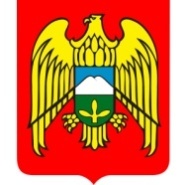 МЕСТНАЯ АДМИНИСТРАЦИЯ ГОРОДСКОГО ПОСЕЛЕНИЯ ЗАЛУКОКОАЖЕ ЗОЛЬСКОГО МУНИЦИПАЛЬНОГО РАЙОНА КАБАРДИНО-БАЛКАРСКОЙ РЕСПУБЛИКИ КЪЭБЭРДЕЙ-БАЛЪКЪЭР РЕСПУБЛИКЭМ И ДЗЭЛЫКЪУЭ МУНИЦИПАЛЬНЭ КУЕЙМ ЩЫЩ ДЗЭЛЫКЪУЭКЪУАЖЭ  КЪАЛЭ ЖЫЛАГЪУЭМ И  ЩIЫПIЭ АДМИНИСТРАЦЭКЪАБАРТЫ-МАЛКЪАР РЕСПУБЛИКАНЫ ЗОЛЬСК МУНИЦИПАЛЬНЫЙ  РАЙОНУНУ ЗАЛУКОКОАЖЕ ШАХАР ПОСЕЛЕНИЯСЫНЫ ЖЕР-ЖЕРЛИ АДМИНИСТРАЦИЯНЫ БАШЧЫСЫ  361700,  Кабардино – Балкарская  Республика, Зольский район  п.Залукокоаже, ул. Калмыкова, 20                                                                                                                                  тел (86637) 4-15-62;  (86637) факс 4-11-88;         Zalukokoage @ kbr.ru                                                                                                                                                                              27. 10. 2022.                                 ПОСТАНОВЛЕНИЕ  № 318                                                                                             УНАФЭ  № 318                                                                                             БЕГИМ  № 318          Об утверждении Административного регламента предоставления муниципальной услуги «Выдача разрешения на перемещение отходов строительства, сноса зданий и сооружений, в том числе грунтов, на территории городского поселения Залукокоаже Зольского муниципального района  Кабардино - Балкарской Республики»      В целях  повышения   качества   предоставления  и   доступности муниципальных услуг и создания комфортных условий для получателей муниципальных услуг, в соответствии с  Градостроительным кодексом Российской Федерации, Федеральным законом от 06.10.2003 года № 131-ФЗ «Об общих принципах организации местного самоуправления в Российской Федерации», Федеральным законом от 27.07.2010 года №210-ФЗ «Об организации предоставления государственных и муниципальных услуг», Постановление Правительства РФ от 25.12.2021 №2490 (редакция от 28.07.2022) «Об утверждении исчерпывающего перечня документов, сведений, материалов, согласований, предусмотренных нормативными правовыми актами Российской Федерации и необходимых застройщику, техническому заказчику для выполнения предусмотренных частями 3 - 7 статьи 5.2 Градостроительного кодекса Российской Федерации мероприятий при реализации проекта по строительству объекта капитального строительства, и признании утратившими силу некоторых актов и отдельных положений некоторых актов Правительства Российской Федерации», руководствуясь Уставом городского поселения Залукокоаже, местная администрация городского поселения Залукокоаже Зольского муниципального района  Кабардино - Балкарской Республики                          п о с т а н о в л я е т : 1. Утвердить прилагаемый Административный регламент предоставления муниципальной услуги «Выдача разрешения на перемещение отходов строительства, сноса зданий и сооружений, в том числе грунтов, на территории  городского поселения Залукокоаже Зольского муниципального района Кабардино - Балкарской Республики».2. Обнародовать данное постановление в соответствии с  Порядком опубликования (обнародования) муниципальных правовых актов органов местного самоуправления городского поселения Залукокоаже Зольского муниципального района КБР, утвержденного Решением Совета местного самоуправления городского поселения Залукокоаже от   22 марта  2019 года  № 28/3-6.3.  Настоящее постановление вступает в силу со дня его опубликования. 4. Контроль за исполнением настоящего постановления оставляю за собой. Глава местной администрации городского поселения Залукокоаже                                            А.Ю. Котов1. Местная администрация г.п. Залукокоаже   - 2 экз.2. Кушховой  А.М.                                               - 1 экз.                                       ПриложениеУтвержден
постановлением местной администрации
городского поселения Залукокоаже
от «27» октября 2022 года №318 Административный регламент предоставления муниципальной услуги « Выдача разрешения на перемещение отходов строительства, сноса зданий и сооружений, в том числе грунтов, на территории городского поселения Залукокоаже Зольского муниципального района Кабардино – Балкарской  Республики »РАЗДЕЛ I. ОБЩИЕ ПОЛОЖЕНИЯГлава 1. Предмет регулирования административного регламента1. Настоящий административный регламент устанавливает порядок и стандарт предоставления муниципальной услуги "Выдача разрешения на перемещение отходов строительства, сноса зданий и сооружений, в том числе грунтов, на территории городского поселения Залукокоаже Зольского муниципального района Кабардино-Балкарской Республики ", в том числе порядок взаимодействия местной администрации городского поселения Залукокоаже Зольского муниципального района Кабардино-Балкарской Республики (далее - администрация) с физическими или юридическими лицами и их уполномоченными представителями, органами государственной власти, учреждениями и организациями, сроки и последовательность административных процедур (действий), осуществляемых администрацией в процессе реализации полномочий по принятию решений о выдаче разрешения на перемещение отходов строительства, сноса зданий и сооружений, в том числе грунтов, на территории городского поселения Залукокоаже Зольского муниципального района Кабардино-Балкарской Республики (далее - муниципальное образование).2. Целью настоящего административного регламента является обеспечение открытости порядка предоставления муниципальной услуги, указанной в пункте 1 настоящего административного регламента (далее - муниципальная услуга), повышения качества ее исполнения, создания условий для участия граждан и юридических лиц в отношениях, возникающих при предоставлении муниципальной услуги.Глава 2. Круг заявителей3. Заявителями на предоставление муниципальной услуги являются физические и юридические лица (далее - заявители).4. От имени заявителя за предоставлением муниципальной услуги может обратиться его уполномоченный представитель (далее - представитель).Глава 3. Требования к порядку информированияо предоставлении муниципальной услуги5. Для получения информации по вопросам предоставления муниципальной услуги и о ходе предоставления муниципальной услуги заявитель или его представитель обращается в администрацию.6. Информация по вопросам предоставления муниципальной услуги предоставляется:1) при личном контакте с заявителем или его представителем;        2) с использованием средств телефонной связи, через официальный сайт администрации в информационно-телекоммуникационной сети "Интернет" (далее - сеть "Интернет") по адресу www.gpzalukokoazhe.ru (далее - официальный сайт администрации), через региональную государственную информационную систему "Единый портал государственных и муниципальных услуг" в сети "Интернет" по адресу https://www.gosuslugi.ru/ (далее - Портал), по электронной почте администрации  http: Zalukokoage//kbr.ru/ (далее - электронная почта администрации);       3) письменно в случае письменного обращения заявителя или его представителя.7. Должностные лица администрации, осуществляющие предоставление информации по вопросам предоставления муниципальной услуги и о ходе предоставления муниципальной услуги, должны принять все необходимые меры по предоставлению заявителю или его представителю исчерпывающей информации по вопросам их обращений, в том числе с привлечением других должностных лиц администрации.8. Должностные лица администрации предоставляют следующую информацию по вопросам предоставления муниципальной услуги:     1) об органе местного самоуправления муниципального образования, предоставляющем муниципальную услугу, органах государственной власти и организациях, участвующих в предоставлении муниципальной услуги, включая информацию о месте их нахождения, графике работы, контактных телефонах;    2) о порядке предоставления муниципальной услуги и ходе предоставления муниципальной услуги;    3) о перечне документов, необходимых для предоставления муниципальной услуги;    4) о времени приема документов, необходимых для предоставления муниципальной услуги;    5) о сроке предоставления муниципальной услуги;      6) об основаниях отказа в приеме документов, необходимых для предоставления муниципальной услуги;    7) об основаниях отказа в предоставлении муниципальной услуги;    8) о порядке обжалования решений и действий (бездействия), принимаемых (совершаемых) в рамках предоставления муниципальной услуги.9. Информация о ходе предоставления муниципальной услуги предоставляется: 1) при личном контакте с заявителем или его представителем;     2) с использованием телефонной связи, через официальный сайт администрации, по электронной почте администрации;     3) письменно в случае письменного обращения заявителя или его представителя. 10. Основными требованиями при предоставлении информации по вопросам предоставления муниципальной услуги и о ходе предоставления муниципальной услуги являются:      1) актуальность;      2) своевременность;      3) четкость и доступность в изложении информации;      4) полнота информации;      5) соответствие информации требованиям законодательства.11. Предоставление информации по вопросам предоставления муниципальной услуги и о ходе предоставления муниципальной услуги по телефону осуществляется путем непосредственного общения заявителя или его представителя с должностным лицом администрации по телефону.12. При ответах на телефонные звонки должностные лица администрации подробно и в вежливой (корректной) форме информируют заявителей или их представителей по интересующим их вопросам. Ответ на телефонный звонок начинается с информации о наименовании органа местного самоуправления, в которое позвонил заявитель или его представитель, фамилии, имени и (если имеется) отчестве лица, принявшего телефонный звонок.При невозможности должностного лица администрации, принявшего звонок, самостоятельно ответить на поставленные вопросы телефонный звонок переадресовывается (переводится) на другое должностное лицо администрации или же заявителю или его представителю сообщается телефонный номер, по которому можно получить необходимую информацию по вопросам предоставления муниципальной услуги и о ходе предоставления муниципальной услуги.13. Если заявителя или его представителя не удовлетворяет информация по вопросам предоставления муниципальной услуги и о ходе предоставления муниципальной услуги, предоставленная должностным лицом администрации, он может обратиться к главе местной  администрации городского поселения Залукокоаже Зольского муниципального района Кабардино-Балкарской Республики или к лицу, исполняющему его полномочия (далее - глава администрации), в соответствии с графиком приема заявителей или их представителей.Прием заявителей или их представителей  проводится по предварительной записи специалистом администрации, которая осуществляется по телефону                8 (866-37) 41-1-88.14. Обращения заявителей или их представителей о предоставлении информации по вопросам предоставления муниципальной услуги рассматриваются в течение 30 календарных дней со дня регистрации обращения. Обращения заявителей или их представителей о ходе предоставления муниципальной услуги рассматриваются не позднее рабочего дня, следующего за днем регистрации обращения.   Днем регистрации обращения является день его поступления в администрацию.   Ответ на обращение, поступившее в администрацию в форме электронного документа, направляется в форме электронного документа по адресу электронной почты, указанному в обращении.   Ответ на обращение, поступившее в администрацию в письменной форме, направляется по почтовому адресу, указанному в данном обращении.15. Информация о месте нахождения и графике работы администрации, контактные телефоны, адрес официального сайта администрации и электронной почты администрации, порядке предоставления муниципальной услуги, а также о порядке получения информации по вопросам предоставления муниципальной услуги и о ходе предоставления муниципальной услуги размещается:1) на официальном сайте администрации;2) на Портале.16. На информационных стендах, расположенных в помещениях, занимаемых администрацией, размещается следующая информация:1) об органе местного самоуправления, предоставляющем муниципальную услугу, включая информацию о месте нахождения, графике работы, контактных телефонах, адресе официального сайта администрации и электронной почты администрации;2) о порядке предоставления муниципальной услуги и ходе предоставления муниципальной услуги, в том числе об услугах, которые являются необходимыми и обязательными для предоставления муниципальной услуги;3) о перечне документов, необходимых для предоставления муниципальной услуги;4) о времени приема документов, необходимых для предоставления муниципальной услуги;5) о сроке предоставления муниципальной услуги;6) об основаниях отказа в приеме документов, необходимых для предоставления муниципальной услуги;7) об основаниях отказа в предоставлении муниципальной услуги;8) о порядке обжалования решений и действий (бездействия), принимаемых (совершаемых) в рамках предоставления муниципальной услуги;9) извлечения из законодательных и иных нормативных правовых актов, содержащих нормы, регулирующие предоставление муниципальной услуги;10) текст настоящего административного регламента.РАЗДЕЛ II. СТАНДАРТ ПРЕДОСТАВЛЕНИЯМУНИЦИПАЛЬНОЙ УСЛУГИГлава 4. Наименование муниципальной услуги17. Под муниципальной услугой в настоящем административном регламенте понимается выдача разрешения на перемещение отходов строительства, сноса зданий и сооружений, в том числе грунтов, на территории муниципального образования.Глава 5. Наименование органа местного самоуправления,предоставляющего муниципальную услугу18. Органом местного самоуправления, предоставляющим муниципальную услугу, является администрация.19. В предоставлении муниципальной услуги участвуют:1) Федеральная налоговая служба или ее территориальные органы;2) Федеральная служба государственной регистрации, кадастра и картографии, ее территориальный орган или Федеральное государственное бюджетное учреждение "Федеральная кадастровая палата Федеральной службы государственной регистрации, кадастра и картографии";3) органы государственной власти, органы местного самоуправления иных муниципальных образований, организации, уполномоченные на выдачу разрешений на строительство.20. При предоставлении муниципальной услуги администрация не вправе требовать от заявителей или их представителей осуществления действий, в том числе согласований, необходимых для получения муниципальной услуги и связанных с обращением в государственные органы, органы местного самоуправления и организации. Глава 6. Описание результата предоставления муниципальной услуги21. Результатом предоставления муниципальной услуги является:1) разрешение на перемещение отходов строительства, сноса зданий и сооружений, в том числе грунтов (далее - разрешение);2) уведомление об отказе в выдаче разрешения на перемещение отходов строительства, сноса зданий и сооружений, в том числе грунтов (далее - уведомление об отказе в выдаче разрешения).Глава 7. Срок предоставления муниципальной услуги, в том числес учетом необходимости обращения в организации, участвующиев предоставлении муниципальной услуги, срок приостановления предоставления муниципальной услуги, срок выдачи документов, являющихся результатом предоставления муниципальной услуги22. Срок предоставления муниципальной услуги составляет 20 дней со дня регистрации запроса о предоставлении муниципальной услуги в администрации.23. Приостановление предоставления муниципальной услуги законодательством не предусмотрено.24. Срок выдачи (направления) документов, являющихся результатом предоставления муниципальной услуги - два рабочих дня со дня их подписания главой администрации.Глава 8. Нормативные правовые акты, регулирующиепредоставление муниципальной услуги25. Перечень нормативных правовых актов, регулирующих предоставление муниципальной услуги (с указанием их реквизитов и источников официального опубликования), размещается на официальном сайте администрации.Глава 9. Исчерпывающий перечень документов, необходимыхв соответствии с нормативными правовыми актами для предоставления муниципальной услуги и услуг, которые являются необходимымии обязательными для предоставления муниципальной услуги,подлежащих представлению заявителем или его представителем,способы их получения заявителем или его представителем,в том числе в электронной форме, порядок их представления26. Для получения муниципальной услуги заявитель или его представитель обращается в администрацию с заявлением о выдаче разрешения на перемещение отходов строительства, сноса зданий и сооружений, в том числе грунтов (далее - заявление), по форме согласно приложению 1 к настоящему административному регламенту.27. К заявлению заявитель или его представитель прилагает следующие документы:1) документ, удостоверяющий личность заявителя (для заявителей - физических лиц);2) документ, подтверждающий полномочия заявителя, - в случае, если с заявлением обращается представитель заявителя;3) документ, удостоверяющий личность представителя заявителя, - в случае, если с заявлением обращается представитель заявителя;4) график производства работ, связанных с перемещением (транспортировкой) отходов строительства, сноса зданий и сооружений, в том числе грунтов, к объектам их размещения, утилизации, обезвреживания;5) свидетельство о регистрации транспортного средства, планируемого к осуществлению перевозки или документы, подтверждающие право владения транспортным средством, которым планируется осуществлять перевозки, на законных основаниях, если оно не является собственностью заявителя;6) копия договора с транспортной организацией на транспортировку отходов (в случае, если транспортирование отходов осуществляется с привлечением сторонней организации);7) копия договора со специализированной организацией, осуществляющей утилизацию и (или) размещение отходов на объектах размещения, утилизации или обезвреживания отходов потребления и производства;8) правоустанавливающие документы на земельный участок, право на который не зарегистрировано в Едином государственном реестре недвижимости, являющийся объектом образования отходов строительства, сноса зданий и сооружений, в том числе грунтов.28. Для получения документа, указанного в подпункте 2 пункта 27 настоящего административного регламента, заявитель обращается к нотариусу или должностному лицу, уполномоченному совершать нотариальные действия.Для получения документов, указанных в подпунктах 5 - 8 пункта 27 настоящего административного регламента, заявитель или его представитель в случае отсутствия у них указанных документов обращаются в соответствующие органы государственной власти, органы местного самоуправления, организации в соответствии с законодательством.29. Заявитель или его представитель представляет (направляет) заявление и документы, указанные в пункте 27 настоящего административного регламента, одним из следующих способов:1) путем личного обращения в администрацию;2) через организации почтовой связи. В этом случае документы представляются в копиях, заверенных нотариусом или должностным лицом, уполномоченным в соответствии с законодательством на совершение нотариальных действий или органом (должностным лицом), уполномоченным на выдачу соответствующего документа;3) через личный кабинет на Портале;4) путем направления на официальный адрес электронной почты администрации.30. При предоставлении муниципальной услуги администрация не вправе требовать от заявителей или их представителей документы, не указанные в пунктах 26, 27 настоящего административного регламента.31. Требования к документам, представляемым заявителем или его представителем:1) документы должны иметь печати, подписи уполномоченных должностных лиц государственных органов, органов местного самоуправления или должностных лиц иных организаций, выдавших данные документы или удостоверивших подлинность копий документов (в случае получения документа в форме электронного документа он должен соответствовать требованиям, установленным пунктом 71 настоящего административного регламента, а также должен быть подписан электронной подписью в соответствии с пунктом 72 настоящего административного регламента). Требование о наличии печати не распространяется на документы, выданные хозяйственными обществами, у которых в соответствии с законодательством Российской Федерации и (или) учредительными документами отсутствует печать;2) тексты документов должны быть написаны разборчиво;3) документы не должны иметь подчисток, приписок, зачеркнутых слов и не оговоренных в них исправлений;4) документы не должны быть исполнены карандашом;5) документы не должны иметь повреждений, наличие которых не позволяет однозначно истолковать их содержание.Глава 10. Исчерпывающий перечень документов, необходимыхв соответствии с нормативными правовыми актами для предоставлениямуниципальной услуги, которые находятся в распоряжениигосударственных органов, органов местного самоуправленияи иных органов, участвующих в предоставлении муниципальнойуслуги, и которые заявитель или его представитель вправе представить,а также способы их получения заявителями или их представителями,в том числе в электронной форме, порядок их представления32. К документам, необходимым для предоставления муниципальной услуги, которые находятся в распоряжении государственных органов, органов местного самоуправления и иных органов, участвующих в предоставлении муниципальной услуги, и которые заявитель или его представитель вправе представить, относятся:1) выписка из Единого государственного реестра индивидуальных предпринимателей (для заявителей, являющихся индивидуальными предпринимателями);2) выписка из Единого государственного реестра юридических лиц (для заявителей, являющихся юридическими лицами);3) выписка из Единого государственного реестра недвижимости об объекте недвижимости (земельном участке), являющемся объектом образования отходов строительства, сноса зданий и сооружений, в том числе грунтов;4) разрешение на строительство - в случае, если перемещение отходов строительства, сноса зданий и сооружений, в том числе грунтов, осуществляется в целях строительства и получение разрешения на строительство предусмотрено Градостроительным кодексом Российской Федерации;5) разрешение на проведение земляных работ - в случае перемещения грунтов.33. Для получения документов, указанных в пункте 32 настоящего административного регламента, заявитель или его представитель вправе обратиться в органы, участвующие в предоставлении муниципальной услуги, предусмотренные пунктом 19 настоящего административного регламента, с запросом в виде бумажного документа путем направления по почте, представления непосредственно в орган; в электронной форме с использованием интернет-технологий, включая Единый портал государственных и муниципальных услуг (функций).34. Заявитель или его представитель вправе представить в администрацию документы, указанные в пункте 32 настоящего административного регламента, способами, установленными в пункте 29 настоящего административного регламента.Глава 11. Запрет требовать от заявителяпредставления документов и информации35. Администрация при предоставлении муниципальной услуги не вправе требовать от заявителей или их представителей:1) представления документов и информации или осуществления действий, представление или осуществление которых не предусмотрено нормативными правовыми актами, регулирующими отношения, возникающие в связи с предоставлением муниципальной услуги;2) представления документов и информации, в том числе подтверждающих внесение заявителем платы за предоставление государственных и муниципальных услуг, которые находятся в распоряжении администрации, государственных органов, органов местного самоуправления и (или) подведомственных государственным органам и органам местного самоуправления организаций, участвующих в предоставлении муниципальной услуги, в соответствии с нормативными правовыми актами Российской Федерации, нормативными правовыми актами Кабардино-Балкарской Республики, муниципальными правовыми актами, за исключением документов, включенных в определенный частью 6 статьи 7 Федерального закона от 27 июля 2010 года №210-ФЗ "Об организации предоставления государственных и муниципальных услуг" перечень документов;3) представления документов и информации, отсутствие и (или) недостоверность которых не указывались при первоначальном отказе в приеме документов, необходимых для предоставления государственной услуги, либо в предоставлении государственной услуги, за исключением случаев, предусмотренных в пункте 4 части 1 статьи 7 Федерального закона от 27 июля 2010 года №210-ФЗ "Об организации предоставления государственных и муниципальных услуг";4) предоставления на бумажном носителе документов и информации, электронные образы которых ранее были заверены в соответствии с пунктом 7.2 части 1 статьи 16 Федерального закона от 27 июля 2010 года №210-ФЗ "Об организации предоставления государственных и муниципальных услуг", за исключением случаев, если нанесение отметок на такие документы либо их изъятие является необходимым условием предоставления муниципальной услуги, и иных случаев, установленных федеральными законами.Глава 12. Перечень оснований для отказа в приеме документов,необходимых для предоставления муниципальной услуги36. Основанием для отказа в приеме документов является несоответствие представленных заявителем или его представителем документов требованиям, указанным в пункте 31 настоящего административного регламента.37. В случае установления оснований для отказа в приеме документов должностное лицо администрации совершает действия по уведомлению заявителя или его представителя в порядке, предусмотренном пунктом 83 настоящего административного регламента.38. Отказ в приеме документов не препятствует повторному обращению заявителей или их представителем за предоставлением муниципальной услуги и может быть обжалован заявителем или его представителем в порядке, установленном действующим законодательствомГлава 13. Перечень оснований для приостановленияили отказа в предоставлении муниципальной услуги39. Основания для приостановления предоставления муниципальной услуги законодательством не предусмотрены.40. Основаниями для отказа в предоставлении муниципальной услуги являются:1) заявление, представленное заявителем или его представителем, не соответствует требованиям пункта 26 настоящего административного регламента;2) к заявлению не приложены документы, предоставляемые в соответствии с пунктом 27 настоящего административного регламента.Глава 14. Перечень услуг, которые являются необходимымии обязательными для предоставления муниципальной услуги,в том числе сведения о документе (документах), выдаваемом (выдаваемых) организациями, участвующими в предоставлении муниципальной услуги41. В соответствии с Перечнем услуг, которые являются необходимыми и обязательными для предоставления муниципальных услуг, отсутствуют.Глава 15. Порядок, размер и основания взиманиягосударственной пошлины или иной платы, взимаемойза предоставление муниципальной услуги42. Муниципальная услуга предоставляется без взимания государственной пошлины или иной платы.43. В случае внесения изменений в выданный в результате предоставления муниципальной услуги документ, направленный на исправление ошибок и опечаток, допущенных по вине администрации, а также должностных лиц администрации, плата с заявителя или его представителя не взимается.Глава 16. Порядок, размер и основания взимания платыза предоставление услуг, которые являются необходимымии обязательными для предоставления муниципальной услуги,включая информацию о методике расчета размера такой платы44. Плата за услуги, которые являются необходимыми и обязательными для предоставления муниципальной услуги, отсутствует.Глава 17. Максимальный срок ожидания в очередипри подаче заявления и при получениирезультата предоставления такой услуги45. Максимальное время ожидания в очереди при подаче заявления и документов не должно превышать 15 минут.46. Максимальное время ожидания в очереди при получении результата муниципальной услуги не должно превышать 15 минут.Глава 18. Срок и порядок регистрации заявления и документов, представленных заявителем или его представителем,в том числе в электронной форме47. Регистрацию заявления и документов, представленных заявителем или его представителем, осуществляет должностное лицо администрации, ответственное за прием и регистрацию документов, в том числе в электронной форме, в журнале регистрации обращений за предоставлением муниципальной услуги путем присвоения указанным документам входящего номера с указанием даты получения.48. Срок регистрации представленных в администрацию заявления и документов при непосредственном обращении заявителя или его представителя в администрацию не должен превышать 15 минут, при направлении документов через организации почтовой связи или в электронной форме - один рабочий день со дня получения администрации указанных документов.49. Днем регистрации заявления и документов, представленных заявителем или его представителем, является день их поступления в администрацию (до 16 часов). При поступлении заявления и документов после 16 часов их регистрация происходит следующим рабочим днем.Глава 19. Требования к помещениям, в которыхпредоставляется муниципальная услуга50. Вход в здание администрации оборудуется информационной табличкой (вывеской), содержащей информацию о полном наименовании администрации.51. Администрация обеспечивает инвалидам (включая инвалидов, использующих кресла-коляски и собак-проводников):1) сопровождение инвалидов, имеющих стойкие расстройства функции зрения и самостоятельного передвижения, и оказание им помощи в здании администрации;2) допуск в здание администрации собаки-проводника при наличии документа, подтверждающего ее специальное обучение и выдаваемого по форме и в порядке, которые определяются федеральным органом исполнительной власти, осуществляющим функции по выработке и реализации государственной политики и нормативно-правовому регулированию в сфере социальной защиты населения;3) оказание должностными лицами и работниками администрации помощи инвалидам в преодолении барьеров, мешающих получению ими услуг наравне с другими лицами.52. Информационные таблички (вывески) размещаются рядом с входом в здание администрации либо на двери входа в здание в администрации так, чтобы они были хорошо видны заявителям или их представителям.53. Прием заявителей или их представителей, документов, необходимых для предоставления муниципальной услуги, осуществляется в кабинетах администрации.54. Вход в кабинет администрации оборудуется информационной табличкой (вывеской) с указанием номера кабинета, в котором осуществляется предоставление муниципальной услуги.55. Каждое рабочее место должностных лиц администрации должно быть оборудовано персональным компьютером с возможностью доступа к необходимым информационным базам данных, печатающим и сканирующим устройствам.56. Места ожидания должны соответствовать комфортным условиям для заявителей или их представителей и оптимальным условиям работы должностных лиц администрации.57. Места ожидания в очереди на прием, подачу документов, необходимых для предоставления муниципальной услуги, оборудуются стульями, кресельными секциями, скамьями.58. Места для заполнения документов оборудуются информационными стендами, стульями и столами для возможности оформления документов.59. Информационные стенды размещаются на видном, доступном для заявителей или их представителей месте и призваны обеспечить заявителя или его представителя исчерпывающей информацией. Стенды должны быть оформлены в едином стиле, надписи сделаны черным шрифтом на белом фоне. Оформление визуальной, текстовой информации о порядке предоставления муниципальной услуги должно соответствовать оптимальному зрительному восприятию этой информации заявителями или их представителями.         Глава 20. Показатели доступности и качества муниципальной услуги,в том числе количество взаимодействий заявителя с должностнымилицами при предоставлении муниципальной услуги и их продолжительность, возможность получения информации о ходе предоставления муниципальной услуги, в том числе с использованием информационно-коммуникационных технологий, возможность либо невозможность получения муниципальной услуги в многофункциональном центре предоставления государственных и муниципальных услуг (в том числе в полном объеме), посредством комплексного запроса60. Основными показателями доступности и качества муниципальной услуги являются:1) соблюдение требований к местам предоставления муниципальной услуги, их транспортной доступности;2) среднее время ожидания в очереди при подаче документов;3) количество обращений об обжаловании решений и действий (бездействия) администрации, а также должностных лиц администрации;4) количество взаимодействий заявителя или его представителя с должностными лицами, их продолжительность;5) возможность получения информации о ходе предоставления муниципальной услуги.61. Взаимодействие заявителя или его представителя с должностными лицами администрации осуществляется при личном приеме граждан в соответствии с графиком приема граждан в администрации.62. Взаимодействие заявителя или его представителя с должностными лицами администрации осуществляется при личном обращении заявителя или его представителя:1) для подачи заявления и документов, необходимых для предоставления муниципальной услуги;2) для получения результата предоставления муниципальной услуги.63. Продолжительность взаимодействия заявителя или его представителя с должностными лицами администрации при предоставлении муниципальной услуги не должна превышать 15 минут по каждому из указанных в пункте 62 настоящего административного регламента видов взаимодействия.64. Количество взаимодействий заявителя или его представителя с должностными лицами администрации при предоставлении муниципальной услуги не должно превышать двух раз.65. Заявителю обеспечивается возможность получения муниципальной услуги посредством использования электронной почты администрации, Портала.Возможность получения муниципальной услуги посредством обращения в многофункциональный центр предоставления государственных и муниципальных услуг, в том числе с комплексным запросом, не предусмотрена.66. Заявитель или его представитель имеет возможность получить информацию о ходе предоставления муниципальной услуги в администрации в порядке, установленном пунктами 9 - 13 настоящего административного регламента.Глава 21. Иные требования, в том числе учитывающие особенности предоставления муниципальной услуги по экстерриториальному принципу и особенности предоставления муниципальной услуги в электронной форме67. Муниципальная услуга по экстерриториальному принципу не предоставляется.68. Предоставление муниципальной услуги в электронной форме осуществляется в соответствии с планом перехода на предоставление в электронном виде муниципальных услуг.69. Доступ к информации о сроках и порядке предоставления муниципальной услуги, размещенной на Портале, осуществляется без выполнения заявителем каких-либо требований, в том числе без использования программного обеспечения, установка которого на технические средства заявителя требует заключения лицензионного или иного соглашения с правообладателем программного обеспечения, предусматривающего взимание платы, регистрацию или авторизацию заявителя, или предоставление им персональных данных.70. Предоставление муниципальной услуги с использованием Портала осуществляется в отношении заявителей, прошедших процедуру регистрации и авторизации.71. Подача заявителем заявления в электронной форме посредством Портала осуществляется в виде файлов в формате XML, созданных с использованием XML-схем и обеспечивающих считывание и контроль представленных данных.Подача заявителем или его представителем заявления в форме электронного документа посредством электронной почты осуществляется в виде файлов в формате doc, docx, odt, txt, xls, xlsx, ods, rtf.Электронные документы (электронные образы документов), прилагаемые к заявлению, в том числе доверенности, направляются в виде файлов в форматах PDF, TIF.72. При обращении за предоставлением муниципальной услуги в электронной форме заявитель или его представитель использует усиленную квалифицированную электронную подпись. Заявление и документы, подаваемые заявителем в электронной форме с использованием Портала, могут быть подписаны простой электронной подписью.Усиленная квалифицированная электронная подпись должна соответствовать следующим требованиям:1) квалифицированный сертификат ключа проверки электронной подписи (далее - квалифицированный сертификат) создан и выдан аккредитованным удостоверяющим центром, аккредитация которого действительна на день выдачи указанного сертификата;2) квалифицированный сертификат действителен на момент подписания запроса и прилагаемых к нему документов (при наличии достоверной информации о моменте подписания заявления и прилагаемых к нему документов) или на день проверки действительности указанного сертификата, если момент подписания запроса и прилагаемых к нему документов не определен;3) имеется положительный результат проверки принадлежности владельцу квалифицированного сертификата усиленной квалифицированной электронной подписи, с помощью которой подписан запрос и прилагаемые к нему документы, и подтверждено отсутствие изменений, внесенных в указанные документы после их подписания. При этом проверка осуществляется с использованием средств электронной подписи, получивших подтверждение соответствия требованиям, установленным в соответствии с Федеральным законом от 6 апреля 2011 года №63-ФЗ "Об электронной подписи", и с использованием квалифицированного сертификата лица, подписавшего запрос и прилагаемые к нему документы.73. При направлении заявления и прилагаемых к нему документов в электронной форме представителем заявителя, действующим на основании доверенности, выданной юридическим лицом, такая доверенность удостоверяется усиленной квалифицированной электронной подписью правомочного должностного лица юридического лица, а доверенность, выданная физическим лицом, - усиленной квалифицированной электронной подписью нотариуса.РАЗДЕЛ III. СОСТАВ, ПОСЛЕДОВАТЕЛЬНОСТЬ И СРОКИ ВЫПОЛНЕНИЯ АДМИНИСТРАТИВНЫХ ПРОЦЕДУР, ТРЕБОВАНИЯК ПОРЯДКУ ИХ ВЫПОЛНЕНИЯ, В ТОМ ЧИСЛЕ ОСОБЕННОСТИ ВЫПОЛНЕНИЯ АДМИНИСТРАТИВНЫХ ПРОЦЕДУРВ ЭЛЕКТРОННОЙ ФОРМЕГлава 22. Состав и последовательность административных процедур74. Предоставление муниципальной услуги включает в себя следующие административные процедуры:1) прием, регистрация заявления и документов, представленных заявителем или его представителем;2) принятие решения о принятии заявления к рассмотрению или решения об отказе в предоставлении муниципальной услуги;3) формирование и направление межведомственных запросов в органы (организации), участвующие в предоставлении муниципальной услуги;4) принятие решения о выдаче разрешения или решения об отказе в выдаче разрешения;5) выдача (направление) заявителю или его представителю результата муниципальной услуги или уведомления об отказе в предоставлении муниципальной услуги.75. В электронной форме при предоставлении муниципальной услуги осуществляются следующие административные процедуры (действия):1) прием, регистрация заявления и документов, представленных заявителем или его представителем;2) формирование и направление межведомственных запросов в органы (организации), участвующие в предоставлении муниципальной услуги.Глава 23. Прием, регистрация заявления и документов,представленных заявителем или его представителем76. Основанием для начала осуществления административной процедуры является поступление в администрацию от заявителя или его представителя заявления с приложенными документами одним из способов, указанных в пункте 29 настоящего административного регламента.77. Прием заявления и документов от заявителя или его представителя осуществляется в администрации без предварительной записи, при личном обращении заявителя или его представителя в администрацию.78. Поступившие в администрацию заявление и документы, в том числе в электронной форме, регистрируются должностным лицом администрации, ответственным за прием и регистрацию документов, в журнале регистрации обращений за предоставлением муниципальной услуги. Срок регистрации представленных в администрацию заявления и документов при непосредственном обращении заявителя или его представителя в администрацию не должен превышать 15 минут, при направлении документов через организации почтовой связи или в электронной форме - один рабочий день со дня получения администрацией указанных документов.79. Должностное лицо администрации, ответственное за прием и регистрацию документов, просматривает поступившие документы, проверяет их целостность и комплектность, устанавливает наличие (отсутствие) предусмотренных пунктом 36 настоящего административного регламента оснований отказа в приеме заявления и документов, необходимых для предоставления муниципальной услуги, в день их поступления в администрацию.80. В случае поступления заявления, подписанного усиленной квалифицированной электронной подписью, должностным лицом администрации, ответственным за прием и регистрацию документов, в ходе проверки, предусмотренной пунктом 79 настоящего административного регламента, проводится проверка действительности усиленной квалифицированной электронной подписи, с использованием которой подписано заявление, на соблюдение требований, предусмотренных пунктом 72 настоящего административного регламента.81. Проверка усиленной квалифицированной электронной подписи может осуществляться должностным лицом администрации, ответственным за прием и регистрацию документов, самостоятельно с использованием имеющихся средств электронной подписи или средств информационной системы головного удостоверяющего центра, которая входит в состав инфраструктуры, обеспечивающей информационно-технологическое взаимодействие действующих информационных систем, используемых для предоставления государственных услуг и муниципальных услуг в электронной форме.Проверка действительности усиленной квалифицированной электронной подписи также может осуществляться с использованием средств информационной системы аккредитованного удостоверяющего центра.82. В случае выявления в представленных документах оснований для отказа в их приеме, предусмотренных пунктом 36 настоящего административного регламента, должностное лицо администрации, ответственное за прием и регистрацию документов, принимает решение об отказе в приеме документов, подготавливает письменное уведомление об отказе в приеме документов с указанием оснований отказа в приеме документов и обеспечивает его подписание главой администрации.83. В случае принятия указанного в пункте 82 настоящего административного регламента решения должностное лицо администрации, ответственное за прием и регистрацию документов, выдает (направляет) заявителю или его представителю уведомление об отказе в приеме документов в день получения заявления и документов при непосредственном обращении заявителя или его представителя в администрацию, а в случае поступления заявления и документов в администрацию через организацию почтовой связи - направляет не позднее рабочего дня, следующего за днем получения заявления и документов, почтовым отправлением с уведомлением о вручении через организации почтовой связи на почтовый адрес, указанный в заявлении.В случае поступления заявления и прилагаемых к нему документов в электронной форме должностное лицо администрации, ответственное за прием и регистрацию документов, не позднее рабочего дня, следующего за днем получения заявления и документов, направляет заявителю уведомление об отказе в приеме документов через личный кабинет на Портале (в случае поступления в администрацию документов через Портал) или на адрес электронной почты, указанный в заявлении (в случае поступления заявления и документов на адрес электронный почты администрации).84. При отсутствии в представленных заявителем или его представителем документах оснований, предусмотренных пунктом 36 настоящего административного регламента, должностное лицо администрации, ответственное за прием и регистрацию документов, не позднее срока, предусмотренного пунктом 79 настоящего административного регламента, принимает решение о передаче представленных документов должностному лицу администрации, ответственному за предоставление муниципальной услуги, и передает их указанному должностному лицу администрации до 12 часов рабочего дня, следующего за днем регистрации заявления. 85. В случае принятия указанного в пункте 84 настоящего административного регламента решения должностное лицо администрации, ответственное за прием и регистрацию документов, оформляет расписку в получении указанных документов в двух экземплярах. В случае подачи заявления посредством личного обращения заявителя или его представителя или направления его посредством почтовой связи первый экземпляр расписки выдается лично или направляется почтовым отправлением с уведомлением о вручении через организации почтовой связи по почтовому адресу, указанному в заявлении, заявителю или его представителю не позднее рабочего дня, следующего за днем получения заявления и документов. Второй экземпляр расписки приобщается к представленным в администрацию документам.В случае поступления заявления и прилагаемых к нему документов в электронной форме должностное лицо администрации, ответственное за прием и регистрацию документов, не позднее рабочего дня, следующего за днем получения заявления и документов, направляет заявителю уведомление о поступлении в администрацию заявления с указанием перечня документов, приложенных к заявлению, через личный кабинет на Портале (в случае поступления в администрацию документов через Портал) или на адрес электронной почты, указанный в запросе (в случае поступления заявления и документов на адрес электронный почты администрации) в течение трех рабочих дней со дня получения администрацией документов.86. Результатом административной процедуры является прием и регистрация заявления либо отказ в приеме документов.87. Способом фиксации результата административной процедуры является регистрация должностным лицом администрации, ответственным за прием и регистрацию документов, заявления либо уведомления об отказе в приеме документов в журнале регистрации обращений за предоставлением муниципальной услуги.Глава 24. Принятие решения о принятии заявления к рассмотрениюили решения об отказе в предоставлении муниципальной услуги88. Основанием для начала административной процедуры является получение должностным лицом администрации, ответственным за предоставление муниципальной услуги, заявления и представленных заявителем или его представителем документов.89. Должностное лицо администрации, ответственное за предоставление муниципальной услуги, в течение одного рабочего дня со дня получения им заявления и документов осуществляет проверку заявления и представленных заявителем или его представителем документов на наличие оснований для отказа в предоставлении муниципальной услуги, установленных в пункте 40 настоящего административного регламента.90. В случае установления наличия оснований для отказа в предоставлении муниципальной услуги, указанных в пункте 40 настоящего административного регламента, должностное лицо администрации, ответственное за предоставление муниципальной услуги, в течение срока, указанного в пункте 89 настоящего административного регламента, принимает решение об отказе в предоставлении муниципальной услуги, подготавливает письменное уведомление об отказе в предоставлении муниципальной услуги с указанием причин отказа и обеспечивает его подписание главой администрации.В случае установления отсутствия оснований для отказа в предоставлении муниципальной услуги, указанных в пункте 40 настоящего административного регламента, должностное лицо администрации, ответственное за предоставление муниципальной услуги, в течение срока, указанного в пункте 89 настоящего административного регламента, принимает решение о принятии заявления к рассмотрению, о чем делает запись на заявлении и в журнале регистрации обращений за предоставлением муниципальной услуги.91. Результатом административной процедуры является решение о принятии заявления к рассмотрению или решение об отказе в предоставлении муниципальной услуги.92. Способом фиксации результата административной процедуры является запись в журнале регистрации обращений за предоставлением муниципальной услуги о принятии заявления к рассмотрению или письменное уведомление об отказе в предоставлении муниципальной услуги.Глава 25. Формирование и направление межведомственныхзапросов в органы (организации), участвующиев предоставлении муниципальной услуги93. Основанием для начала административной процедуры является непредставление заявителем или его представителем хотя бы одного из документов, указанных в пункте 32 настоящего административного регламента.94. Должностное лицо администрации, ответственное за предоставление муниципальной услуги, в течение трех рабочих дней со дня регистрации заявления формирует и направляет межведомственные запросы:1) в Федеральную налоговую службу - в целях получения:а) выписки из Единого государственного реестра индивидуальных предпринимателей в случае, если заявителем является индивидуальный предприниматель;б) выписки из Единого государственного реестра юридических лиц в случае, если заявителем является юридическое лицо;2) в Федеральную службу государственной регистрации, кадастра и картографии, ее территориальный орган или Федеральное государственное бюджетное учреждение "Федеральная кадастровая палата Федеральной службы государственной регистрации, кадастра и картографии" - в целях получения выписки из Единого государственного реестра недвижимости об объекте недвижимости (земельном участке), являющемся объектом образования отходов строительства, сноса зданий и сооружений, в том числе грунтов;3) органы государственной власти, органы местного самоуправления иных муниципальных образований, организации, уполномоченные на выдачу разрешений на строительство - в целях получения:а) разрешения на строительство - в случае если перемещение отходов строительства, сноса зданий и сооружений, в том числе грунтов, осуществляется в целях строительства и получение разрешения на строительство предусмотрено Градостроительным кодексом Российской Федерации;б) разрешения на проведение земляных работ - в случае перемещения грунтов.95. Межведомственный запрос о представлении документов, указанных в пункте 35 настоящего административного регламента, формируется в соответствии с требованиями статьи 7.2http://pravo.minjust.ru/ Федерального закона от 27 июля 2010 года               №210-ФЗ "Об организации предоставления государственных и муниципальных услуг".96. Межведомственный запрос направляется в форме электронного документа с использованием единой системы межведомственного электронного взаимодействия и, при наличии технической возможности, с использованием Портала, а в случае отсутствия доступа к этой системе - на бумажном носителе.97. В день поступления ответа на межведомственный запрос должностное лицо администрации, ответственное за предоставление муниципальной услуги, регистрирует полученный ответ на межведомственный запрос в журнале регистрации обращений за предоставлением муниципальной услуги.98. Результатом административной процедуры является получение в рамках межведомственного взаимодействия информации (документов), указанных в пункте 32 настоящего административного регламента.99. Способом фиксации результата административной процедуры является фиксация факта поступления документов и сведений, полученных в рамках межведомственного взаимодействия, необходимых для предоставления муниципальной услуги, в журнале регистрации обращений за предоставлением муниципальной услуги.Глава 26. Принятие решения о выдаче разрешенияили об отказе в выдаче разрешения100. Основанием для начала административной процедуры является получение должностным лицом администрации, ответственным за предоставление муниципальной услуги, документов, указанных в пунктах 26, 27 и 32 настоящего административного регламента.101. Должностное лицо администрации, ответственное за предоставление муниципальной услуги, в срок не более чем 20 дней со дня получения должностным лицом администрации, ответственным за предоставление муниципальной услуги, документов, указанных в пункте 32 настоящего административного регламента, либо, если направление межведомственных запросов в органы (организации), участвующие в предоставлении муниципальной услуги, не осуществлялось, то со дня принятия решения, предусмотренного абзацем вторым пункта 90 настоящего административного регламента, рассматривает документы, указанные в пунктах 26, 27 и 32 настоящего административного регламента, проверяет наличие или отсутствие оснований для отказа в выдаче разрешения, предусмотренных пунктом 102 настоящего административного регламента.102. Основания для отказа в выдаче разрешения:1) неполнота и недостоверность сведений, содержащихся в представленных заявителем документах, предусмотренных пунктом 27 настоящего административного регламента;2) несогласованность предоставленной информации между отдельными документами комплекта документов, предусмотренных пунктами 26, 27, 32 настоящего административного регламента;3) нарушение заявителем условий, указанных в выданном разрешении на строительство, а также условий и сроков осуществления земляных работ, указанных в выданном разрешении на проведение земляных работ.103. Если по результатам рассмотрения и проверки документов, указанных в пункте 101 настоящего административного регламента, будет установлено отсутствие оснований для отказа в выдаче разрешения, предусмотренных пунктом 102 настоящего административного регламента, должностное лицо администрации, ответственное за предоставление муниципальной услуги, в срок, предусмотренный пунктом 101 настоящего административного регламента, осуществляет подготовку проекта разрешения по форме согласно приложению 2 к настоящему административному регламенту.Если по результатам рассмотрения и проверки документов, указанных в пункте 101 настоящего административного регламента, будет установлено наличие оснований для отказа в выдаче разрешения, предусмотренных пунктом 102 настоящего административного регламента, должностное лицо администрации, ответственное за предоставление муниципальной услуги, в срок, предусмотренный пунктом 101 настоящего административного регламента, осуществляет подготовку проекта уведомления об отказе в выдаче разрешения.104. После подготовки документа, указанного в пункте 103 настоящего административного регламента, должностное лицо администрации, ответственное за предоставление муниципальной услуги, в течение трех рабочих дней со дня подготовки соответствующего документа обеспечивает его согласование уполномоченными лицами администрации и подписание документа главой администрации.105. Критерием принятия решения является наличие или отсутствие оснований для отказа в выдаче разрешения, предусмотренных пунктом 102 настоящего административного регламента.106. Результатом административной процедуры является разрешение или уведомление об отказе в выдаче разрешения.107. Способом фиксации результата административной процедуры является подписание главой администрации разрешения или уведомления об отказе в выдаче разрешения.Глава 27. Выдача (направление) заявителю или его представителюрезультата муниципальной услуги или уведомления об отказе в предоставлении муниципальной услуги108. Основанием для начала административной процедуры является подписание главой администрации разрешения, уведомления об отказе в выдаче разрешения или уведомления об отказе в предоставлении муниципальной услуги.109. Должностное лицо администрации, ответственное за выдачу (направление) заявителю результата муниципальной услуги, в течение двух рабочих дней со дня подписания разрешения, уведомления об отказе в выдаче разрешения или уведомления об отказе в предоставлении муниципальной услуги направляет заявителю или его представителю один из указанных документов почтовым отправлением по почтовому адресу, указанному в заявлении, либо по обращению заявителя или его представителя - вручает его лично.110. В случае подачи заявления в электронной форме уведомление об отказе в предоставлении муниципальной услуги направляется в электронной форме заявителю или его представителю должностным лицом администрации, ответственным за выдачу (направление) заявителю результата муниципальной услуги, по адресу электронной почты заявителя или его представителя либо в его личный кабинет на Портале в течение двух рабочих дней со дня его подписания главой администрации.111. При личном получении разрешения, уведомления об отказе в выдаче разрешения или уведомления об отказе в предоставлении муниципальной услуги заявитель или его представитель расписывается в их получении в журнале регистрации обращений за предоставлением муниципальной услуги.112. Результатом административной процедуры является выдача (направление) заявителю или его представителю разрешения, уведомления об отказе в выдаче разрешения или уведомления об отказе в предоставлении муниципальной услуги.113. Способом фиксации результата административной процедуры является занесение должностным лицом администрации, ответственным за выдачу (направление) заявителю результата муниципальной услуги, в журнале регистрации обращений за предоставлением муниципальной услуги отметки о направлении разрешения, уведомления об отказе в выдаче разрешения или уведомления об отказе в предоставлении муниципальной услуги заявителю или его представителю или о получении указанного документа лично заявителем или его представителем.Глава 28. Исправление допущенных опечаток и ошибок в выданныхв результате предоставления муниципальной услуги документах114. Основанием для начала процедуры по исправлению допущенных опечаток и ошибок в выданном разрешении или уведомлении об отказе в выдаче разрешения (далее - техническая ошибка) является получение администрацией заявления об исправлении технической ошибки от заявителя или его представителя.115. Заявление об исправлении технической ошибки подается заявителем или его представителем в администрацию одним из способов, указанным в пункте 29 настоящего административного регламента.116. Заявление об исправлении технической ошибки регистрируется должностным лицом администрации, ответственным за прием и регистрацию документов, в порядке, установленном главой 18 настоящего административного регламента, и направляется должностному лицу, ответственному за предоставление муниципальной услуги.117. Должностное лицо администрации, ответственное за предоставление муниципальной услуги, в течение одного рабочего дня со дня регистрации заявления об исправлении технической ошибки в администрации проверяет поступившее заявление об исправлении технической ошибки на предмет наличия технической ошибки в выданном в результате предоставления муниципальной услуги документе и принимает одно и следующих решений:1) об исправлении технической ошибки;2) об отсутствии технической ошибки.118. Критерием принятия решения, указанного в пункте 117 настоящего административного регламента, является наличие или отсутствие опечатки и (или) ошибки в выданном заявителю или его представителю документе, являющемся результатом предоставления муниципальной услуги.119. В случае принятия решения, указанного в подпункте 1 пункта 117 настоящего административного регламента, должностное лицо администрации, ответственное за предоставление муниципальной услуги, в зависимости от результата предоставленной муниципальной услуги подготавливает проект разрешения или уведомления об отказе в выдаче разрешения с исправленной технической ошибкой.120. В случае принятия решения, указанного в подпункте 2 пункта 117 настоящего административного регламента, должностное лицо администрации, ответственное за предоставление муниципальной услуги, готовит уведомление об отсутствии технической ошибки в выданном в результате предоставления муниципальной услуги документе.121. Должностное лицо администрации, ответственное за предоставление муниципальной услуги, в течение двух рабочих дней со дня регистрации заявления об исправлении технической ошибки в администрации обеспечивает подписание главой администрации разрешения или уведомления об отказе в выдаче разрешения с исправленной технической ошибкой или уведомления об отсутствии технической ошибки в выданном в результате предоставления муниципальной услуги документе.122. Глава администрации в течение одного рабочего дня после подписания документа, указанного в пункте 121 настоящего административного регламента, передает его должностному лицу администрации, ответственному за выдачу (направление) заявителю результата муниципальной услуги.123. Должностное лицо администрации, ответственное за выдачу (направление) заявителю результата муниципальной услуги, в течение одного рабочего дня со дня подписания главой администрации документа, указанного в пункте 121 настоящего административного регламента, направляет указанный документ заявителю или его представителю почтовым отправлением по почтовому адресу, указанному в заявлении об исправлении технической ошибки, либо по обращению заявителя или его представителя - вручает его лично.124. Результатом выполнения процедуры по исправлению технической ошибки в выданном в результате предоставления муниципальной услуги документе является:1) в случае наличия технической ошибки в выданном в результате предоставления муниципальной услуги документе - разрешение или уведомление об отказе в выдаче разрешения с исправленной технической ошибкой;2) в случае отсутствия технической ошибки в выданном в результате предоставления муниципальной услуги документе - уведомление об отсутствии технической ошибки в выданном в результате предоставления муниципальной услуги документе.125. Способом фиксации результата процедуры по исправлению технической ошибки является занесение должностным лицом администрации, ответственным за выдачу (направление) заявителю результата муниципальной услуги, в журнале регистрации обращений за предоставлением муниципальной услуги отметки о направлении разрешения, уведомления об отказе в выдаче разрешения с исправленной технической ошибкой или уведомления об отсутствии технической ошибки в выданном в результате предоставления муниципальной услуги документе заявителю или его представителю или о получении указанного документа лично заявителем или его представителем.РАЗДЕЛ IV. ФОРМЫ КОНТРОЛЯ ЗА ПРЕДОСТАВЛЕНИЕМ МУНИЦИПАЛЬНОЙ УСЛУГИГлава 29. Порядок осуществления текущего контроля за соблюдениеми исполнением ответственными должностными лицами положений настоящего административного регламента и иных нормативныхправовых актов, устанавливающих требования к предоставлению муниципальной услуги, а также за принятием ими решений126. Текущий контроль за соблюдением последовательности действий, определенных административными процедурами по предоставлению муниципальной услуги и принятием решений должностными лицами администрации осуществляется должностными лицами администрации, наделенными соответствующими полномочиями, путем рассмотрения отчетов должностных лиц администрации, а также рассмотрения жалоб заявителей или их представителей.127. Основными задачами текущего контроля являются:1) обеспечение своевременного и качественного предоставления муниципальной услуги;2) выявление нарушений в сроках и качестве предоставления муниципальной услуги;3) выявление и устранение причин и условий, способствующих ненадлежащему предоставлению муниципальной услуги;4) принятие мер по надлежащему предоставлению муниципальной услуги.128. Текущий контроль осуществляется на постоянной основе.Глава 30. Порядок и периодичность осуществления плановыхи внеплановых проверок полноты и качества предоставлениямуниципальной услуги, в том числе порядок и формы контроляза полнотой и качеством предоставления муниципальной услуги129. Контроль за полнотой и качеством предоставления должностными лицами администрации муниципальной услуги осуществляется в форме плановых и внеплановых проверок.130. Плановые поверки осуществляются на основании планов работы администрации.Внеплановые проверки осуществляются по решению главы администрации в связи с проверкой устранения ранее выявленных нарушений, а также в случае получения жалоб на действия (бездействие) должностных лиц администрации при предоставлении муниципальной услуги.131. Контроль за полнотой и качеством предоставления должностными лицами администрации муниципальной услуги осуществляется комиссией по контролю за полнотой и качеством предоставления муниципальных услуг администрации, состав и порядок деятельности которой утверждается правовым актом администрации.132. Срок проведения проверки и оформления акта проверки составляет 30 календарных дней со дня начала проверки. Днем начала проверки считается день принятия решения о назначении проверки.В случае поступления жалобы на решения, действия (бездействие) должностных лиц администрации при предоставлении муниципальной услуги глава администрации в целях организации и проведения внеплановой проверки принимает решение о назначении проверки в течение одного рабочего дня со дня поступления жалобы. Срок проведения проверки и оформления акта проверки в указанном случае устанавливается в пределах сроков, определенных статьей 11.2 Федерального закона от 27 июля 2010 года №210-ФЗ "Об организации предоставления государственных и муниципальных услуг".Глава 31. Ответственность должностных лиц администрацииза решения и действия (бездействие), принимаемые (осуществляемые)ими в ходе предоставления муниципальной услуги133. Обязанность соблюдения положений настоящего административного регламента закрепляется в должностных инструкциях должностных лиц администрации.134. При выявлении нарушений прав заявителей или их представителей в связи с исполнением настоящего административного регламента виновные в нарушении должностные лица администрации привлекаются к ответственности в соответствии с законодательством Российской Федерации.Глава 32. Положения, характеризующие требования к порядкуи формам контроля за предоставлением муниципальной услуги,в том числе со стороны граждан, их объединений и организаций135. Контроль за предоставлением муниципальной услуги со стороны граждан, их объединений и организаций осуществляется путем информирования администрации о фактах:1) нарушения прав и законных интересов заявителей или их представителей решением, действием (бездействием) администрации, ее должностных лиц;2) нарушения положений настоящего административного регламента или иных нормативных правовых актов Российской Федерации, устанавливающих требования к предоставлению муниципальной услуги;3) некорректного поведения должностных лиц администрации, нарушения правил служебной этики при предоставлении муниципальной услуги.136. Информацию, указанную в пункте 135 настоящего административного регламента, граждане, их объединения и организации могут сообщить устно по телефону администрации, указанному на официальном сайте администрации, письменно, подав обращение через организации почтовой связи на адрес администрации, или направить электронное обращение по адресу электронной почты администрации.137. Срок рассмотрения обращений со стороны граждан, их объединений и организаций составляет 30 календарных дней с момента их регистрации.Днем регистрации обращения является день его поступления в администрацию (до 16 часов). При поступлении обращения после 16 часов его регистрация происходит следующим рабочим днем.РАЗДЕЛ V. ДОСУДЕБНЫЙ (ВНЕСУДЕБНЫЙ) ПОРЯДОКОБЖАЛОВАНИЯ РЕШЕНИЙ И ДЕЙСТВИЙ (БЕЗДЕЙСТВИЯ)АДМИНИСТРАЦИИ, А ТАКЖЕ ЕЕ ДОЛЖНОСТНЫХ ЛИЦГлава 33. Информация для заинтересованных лицоб их праве на досудебное (внесудебное) обжалование действий(бездействия) и (или) решений, принятых (осуществленных)в ходе предоставления муниципальной услуги138. Заявитель или его представитель вправе подать жалобу на решение и (или) действие (бездействие) администрации, а также ее должностных лиц, муниципальных служащих (далее - жалоба).139. Заявитель или его представитель может обратиться с жалобой, в том числе в следующих случаях:1) нарушение срока регистрации запроса о предоставлении муниципальной услуги;2) нарушение срока предоставления муниципальной услуги;3) требование у заявителя или его представителя документов или информации либо осуществления действий, представление или осуществление которых не предусмотрено нормативными правовыми актами Российской Федерации, нормативными правовыми актами Иркутской области, муниципальными правовыми актами для предоставления муниципальной услуги;4) отказ в приеме документов, представление которых предусмотрено нормативными правовыми актами Российской Федерации, нормативными правовыми актами Кабардино-Балкарской Республики, нормативными правовыми муниципального образования для предоставления муниципальной услуги, у заявителя или его представителя;5) отказ в предоставлении муниципальной услуги, если основания отказа не предусмотрены федеральными законами и принятыми в соответствии с ними иными нормативными правовыми актами Российской Федерации, законами и иными нормативными правовыми актами Кабардино-Балкарской Республики, муниципальными правовыми актами;6) затребование с заявителя при предоставлении муниципальной услуги платы, не предусмотренной нормативными правовыми актами Российской Федерации, нормативными правовыми актами Кабардино-Балкарской Республики, муниципальными правовыми актами;7) отказ администрации, должностного лица администрации в исправлении допущенных ими опечаток и ошибок в выданных в результате предоставления муниципальной услуги документах либо нарушение установленного срока таких исправлений;8) нарушение срока или порядка выдачи документов по результатам предоставления муниципальной услуги;9) приостановление предоставления муниципальной услуги, если основания приостановления не предусмотрены федеральными законами и принятыми в соответствии с ними иными нормативными правовыми актами Российской Федерации, законами и иными нормативными правовыми актами Кабардино-Балкарской Республики , муниципальными правовыми актами;10) требование у заявителя или его представителя при предоставлении муниципальной услуги документов или информации, отсутствие и (или) недостоверность которых не указывались при первоначальном отказе в предоставлении муниципальной услуги, за исключением случаев, предусмотренных пунктом 4 части 1 статьи 7 Федерального закона от 27 июля 2010 года №210-ФЗ "Об организации предоставления государственных и муниципальных услуг".140. Рассмотрение жалобы осуществляется в порядке и сроки, установленные статьей 11.2 Федерального закона от 27 июля 2010 года  №210-ФЗ "Об организации предоставления государственных и муниципальных услуг".Глава 34. Органы государственной власти, органы местногосамоуправления, организации и уполномоченные на рассмотрениежалобы лица, которым может быть направлена жалоба заявителяили его представителя в досудебном (внесудебном) порядке141. Жалобы на решения и действия (бездействие) должностных лиц и муниципальных служащих администрации подаются главе администрации.142. Жалобы на решения и действия (бездействие) главы администрации подаются главе городского поселения.Глава 35. Способы информирования заявителей или их представителейо порядке подачи и рассмотрения жалобы, в том числе с использованиемединого портала государственных и муниципальных услуг (функций)143. Информацию о порядке подачи и рассмотрения жалобы заявитель и его представитель могут получить:1) на информационных стендах, расположенных в помещениях, занимаемых администрацией;2) на официальном сайте администрации;3) на Портале;4) лично у муниципального служащего администрации;5) путем обращения заявителя или его представителя в администрацию с использованием средств телефонной связи;6) путем обращения заявителя или его представителя через организации почтовой связи в администрацию;7) по электронной почте администрации.144. При обращении заявителя или его представителя в администрацию лично, через организации почтовой связи, с использованием телефонной связи или по электронной почте администрации информация о порядке подачи и рассмотрения жалобы предоставляется в порядке, установленном в пунктах 11 - 14 настоящего административного регламента.145. Заявитель имеет право обжаловать в судебном порядке решение, принятое в ходе рассмотрения его жалобы.                                                                                             Приложение 1к административному регламенту предоставления муниципальной услуги "Выдача разрешения на перемещение отходов строительства, сноса зданий и сооружений, в том числе грунтов, на территории городского поселения Залукокоаже Зольского муниципального района Кабардино-Балкарской Республики»ЗАЯВЛЕНИЕПрошу выдать разрешение на перемещение отходов строительства, сноса зданий и сооружений, и (или) грунтов, образованных на объекте: ______________________________________________________________________(наименование объекта образования отходов),  расположенном по адресу ________________________________________________________________,вид образуемых отходов: (отходы грунтов / отходы строительства или сноса)разрешение на строительство (в случае, если перемещение отходов строительства, сноса зданий и сооружений, в том числе грунтов, осуществляется в целях строительства и получение разрешения на строительство предусмотрено Градостроительным кодексом Российской Федерации): ______________________________________________________,дата, номер, кем выдано разрешение на проведение земляных работ (в случае  перемещения грунтов): ________________________________________________________дата, номер, кем выдано расстояние перевозки: ______________(в соответствии со сметой, км)наименование юридического лица или индивидуального предпринимателя, осуществляющего перемещение отходов: ____________________________________________наименование юридического лица или индивидуального предпринимателя, осуществляющего утилизацию и (или) размещение отходов: ______________________________________________________________________адрес объекта утилизации и (или) размещения отходов: __________________________________________________________________(юридический и фактический адреса)К заявлению прилагаются:                                                                                             Приложение 2к административному регламенту предоставления муниципальной услуги "Выдача разрешения на перемещение отходов строительства, сноса зданий и сооружений, в том числе грунтов, на территории городского поселения Залукокоаже Зольского муниципального района Кабардино-Балкарской Республики»                                                                         _____________________________________                                                                         Ф.И.О. заявителя (представителя) заявителя                                                                      ___________________________________                                                                           Адрес заявителя (представителя)РАЗРЕШЕНИЕна перемещение отходов строительства,сноса зданий и сооружений, в том числе грунтовот _________________ №________________________________________________________________________(наименование органа местного самоуправления)Выдано: _________________________________________________________ полное наименование, ИНН, КПП, почтовый адрес - для юридического лица, фамилия, имя,______________________________________________________________________отчество, паспортные данные - для физического лица ______________________________________________________________________Основание для проведения работ по перемещению отходов строительства, сноса зданий и строений, в том числе грунтов: _________________________________________________________________________________Состав перемещаемых отходов строительства, сноса зданий, сооружений, в том числе грунтов: ____________________________________________________________________Срок действия разрешения на перемещение отходов строительства, сноса зданий и сооружений, в том числе грунтов: ________________________________________________________________________________Руководитель органа местногосамоуправления _______________________ ____________________________                                     (Ф.И.О)     М.П.                               (подпись)[1] Для заявителя, являющегося физическим лицом, указывается: 1) фамилия, имя (полностью), при наличии отчество (полностью); 2) документ, удостоверяющий личность: вид, серия, номер, кем и когда выдан; 3) место жительства; 4) почтовый адрес; 5) телефон для связи; 6) адрес электронной почты (при наличии).Для заявителя, являющегося индивидуальным предпринимателем, указываются те же сведения, что и для заявителя - физического лица, а также ОГРН, ИНН и дата регистрации в качестве индивидуального предпринимателя.Для заявителя, являющегося юридическим лицом, указываются: 1) наименование юридического лица; 2) ОГРН, ИНН и дата государственной регистрации юридического лица; 3) место нахождения и почтовый адрес юридического лица; 4) телефон для связи; 5) адрес электронной почты.В _________________________________(указывается наименование администрации муниципального образования)От _______________________________(указываются сведения о заявителе)[1]сроки проведения работ:с "___" __________ _____ г.по "___" _________ _____ г.1);2);3)""20г.(подпись заявителя или представителя заявителя)